TERMA DAN SYARAT PENYERTAAN VIDEOPENDEK HARI RAYA 2019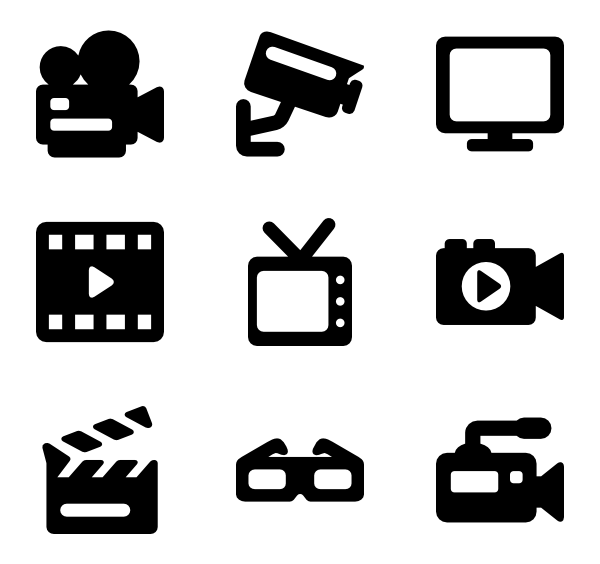 1.0	PENGENALANVideo pendek hari raya yang berdurasi 5-7 minit ini merupakan satu usaha yang dirangka khas ke arah untuk mencetuskan revolusi dan kreativiti pemikiran generasi muda masa kini seiring dengan perkembangan teknologi media sosial terhadap penerbitan video pendek yang memberi impak yang positif kepada pembangunan masyarakat khususnya. FORMAT PERTANDINGANSetiap penyertaan mestilah memaparkan intipati yang berkaitan dengan hari raya dengan pelbagai tema diungkap seperti kekeluargaan, kemeriahan sambutan hari raya zaman sekarang atau dulu-dulu, kisah benar, kisah peribadi, kasih ibu dan ayah, pengorbanan, tradisi bermaaf-maafan serta kenangan manis atau sedih dihari lebaran. Apa yang penting, disebalik pelbagai tema yang mungkin lucu, mencuit hati atau menyedihkan itu seharusnya mempunyai mesej yang tersirat dan mempunyai kesan positif yang begitu mendalam kepada masyarakat. Penyertaan video pendek ini perlu disertakan Tajuk Video, Nama Penerbit, Nama Kumpulan, Ahli Kumpulan dan Sinopsis.Penyertaan adalah dibenarkan dalam Bahasa Melayu sahaja.Format video : MP4 / AVI (‘Corporate Style’)& MOV/MP4/AVI – 1080i (HD) @ 25 FPSTEMPAT DAN MASATarikh Borang Diedarkan	      :	9 April 2019 (Selasa) Tarikh Menghantar Video      :  25 Mei 2019 (Sabtu)Tarikh Keputusan Pemenang :  1 Jun 2019   (Sabtu)Tempat Menghantar	      :	RTB Receptionist, Sungai AkarMasa	                        :	8.00 pagi – 5.00 petangSYARAT PENYERTAANSyarat-syarat penyertaan adalah seperti berikut :-Penyertaan ini dibuka kepada peminat video kreatif yang terdiri dari seluruh warganegara Brunei Darussalam.Juga di bukakan kepada mahasiswa/mahasiswi , pelajar institusi pengajian tinggi dan vokasional sama ada dalam atau luar negara. TIADA yuran yang dikenakan untuk setiap penyertaan yang diterima.Setiap peserta atau kumpulan DI MINTA menghantar sekurang- kurangnya SATU (1) video pendek bagi mewakili penyertaan. Penyertaan adalah terbuka kepada penyertaan individu atau berkumpulan.Individu	yang	dilantik	sebagai	urussetia	pertandingan	tidakdibenarkan menyertai pertandingan ini.vii.   Video pendek yang berjaya akan disiarkan semasa Siaran Langsung Malam Pukul di Studio 4, Radio Televisyen Brunei. viii.   Pemenang yang berjaya mendapat tempat pertama akan dijemput secara Siaran Langsung di Studio 4, Radio Televisyen Brunei pada 5hb Jun 2019 atau 6hb Jun 2019 (tertakhluk pada penglihatan anak bulan).5.0    SYARAT PENYERTAANSyarat-syarat Penyertaan adalah seperti berikut :-Tarikh tutup penyertaan adalah pada 25 Mei 2019 (Sabtu) dan peserta dikehendaki menghantar borang penyertaan dan video pendek tersebut di penyambut tetamu Radio Televisyen Brunei, Sungai Akar. Video yang dihasilkan mestilah tidak melebihi durasi yang ditetapkan iaitu TIDAK melebihi 7 minit termasuk kredit.Setiap peserta atau kumpulan boleh menghantar lebih dari satu (1) penyertaan, tetapi setiap peserta atau kumpulan hanya layak memenangi satu hadiah sahaja.Video harus menepati tema hari raya dalam mana-mana genre bebas – sebagai contoh komedi, motivasi atau inspirasi serta ianya mestilah menyampaikan mesej yang jelas.Setiap video pendek adalah merupakan hasil karya sendiri.Karya yang diciplak adalah tidak dibenarkan. Sekiranya didapati video yang dihantar bukan karya asli, maka penyertaan peserta akan DIBATALKAN serta-merta.7)  Karya mestilah TIDAK memaparkan isu-isu sensitif atau kontroversi dari segi  budaya, kaum, agama, politik, isu-isu perundangan dan perlembagaan negara.8)  Peserta hendaklah menggunakan peralatan merakam sendiri sama ada menggunakan telefon pintar/ perakam video untuk menghasilkan video di mana elemen lakonan atau unsur-unsur lain berdasarkan kreativiti masing-masing adalah dibenarkan.9) Kos penyertaan pertandingan adalah ditanggung oleh peserta.Kemenangan peserta akan DIBATALKAN dan hadiah-hadiah yang diterima akan ditarik balik sekiranya didapati hasil karya dikemukakan tidak asli/ ciplak.Pihak penganjur tidak akan bertanggungjawab terhadap apa jua bentuk tuntutan berkaitan dengan produksi terhadap peserta oleh mana-mana pihak yang berkenaan.Setiap penyertaan hendaklah dimuat turun ke dalam pendrive   (pendrive akan dipulangkan kepada peserta)dan dihantar ke Radio Televisyen Brunei beserta :Borang Penyertaan; danSalinan setiap video yang dihasilkan (MP4/ AVI)KRITERIA PENGHAKIMANKeseluruhan video pendek yang dihantar oleh peserta akan dinilai mengikut kriteria dan pecahan skema pemarkahan yang berikut:-7.0	HADIAH PENYERTAAN Hadiah penyertaan adalah berupa saguhati Sijil Penghargaan dan B$300 bagi 3 pemenang utama. 8.0	PENOLAKAN PENYERTAANPihak penganjur berhak menolak sebarang penyertaan yang melanggar peraturan dan mengubah sebarang syarat yang dirasakan perlu dari semasa ke semasa.9.0	PENGISYTIHARAN PEMENANGHanya Jawatan Kuasa Penganjur berhak memutuskan penerima dan hadiah yang diberi pada hari pertandingan.PENAFIANKeputusan Panel Hakim dan Jawatankuasa Penganjur adalah muktamad. Jawatankuasa Penganjur tidak akan bertanggungjawab ke atas sebarang rampasan hakcipta yang dihadapi oleh mana-mana peserta pertandingan dalam penyertaan ini.TARIKH TUTUP PENYERTAAN & PERTANDINGANSemua penyertaan dan video hendaklah dikemukakan kepada pihak urus setia selewat-lewatnya pada 25 Mei 2019 sebelum jam 5 petang.Setiap penyertaan akan dihakimi mengikut skima pemarkahan.12.0	PERTANYAAN LANJUTSebarang pertanyaan atau maklumat lanjut, sila hubungi :Pertandingan Video Pendek Hari Raya 2019Radio Televisyen BruneiSungai AkarTel : 8640694 – Viviyanti (Penerbit)E-mel :	unithiburan@gmail.com KRITERIAPERATUSIdea40%Kreativiti40%Kesesuaian dengan tema20%JUMLAH100%